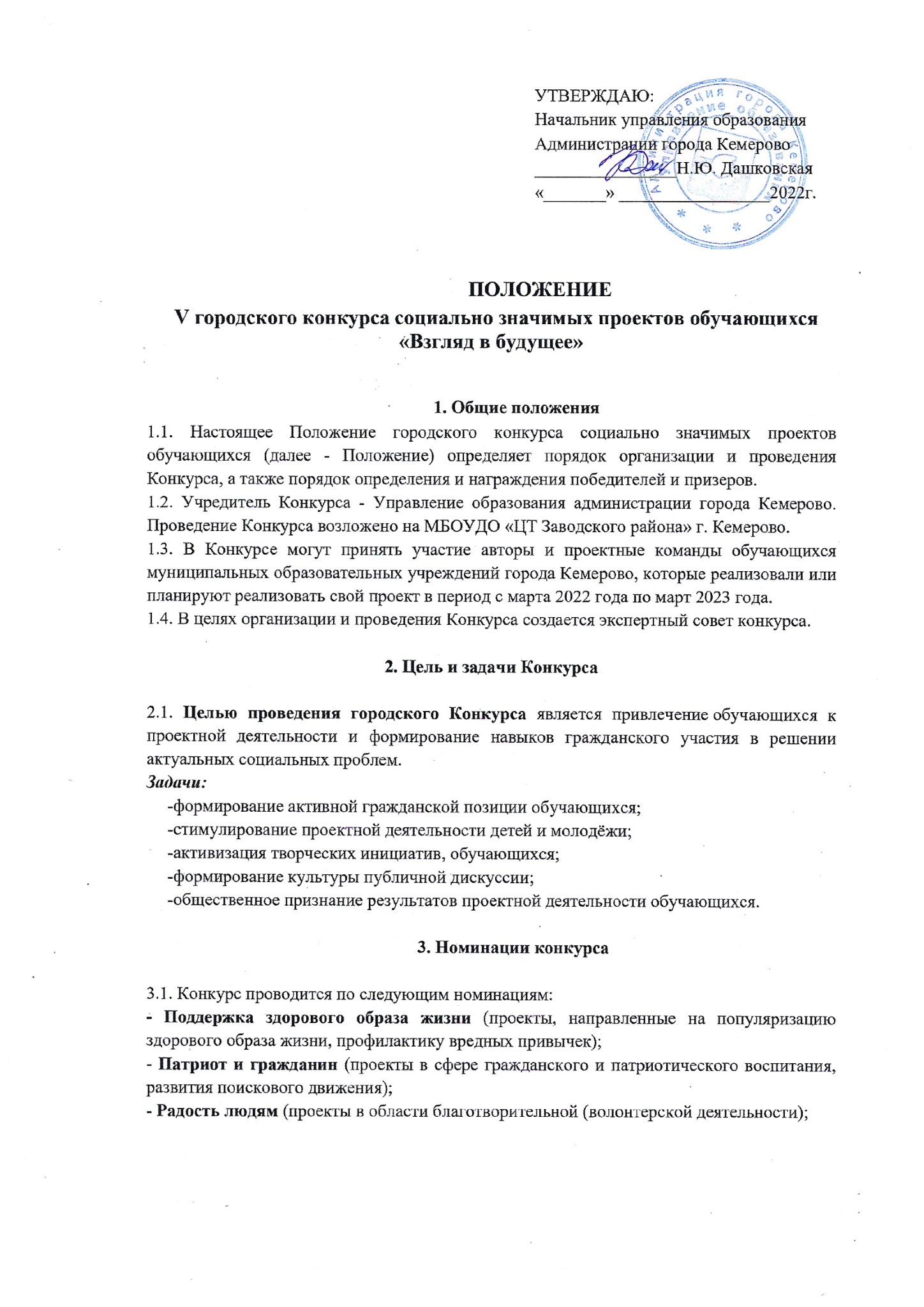  -Экопроекты (проекты в области охраны окружающей среды, экологического просвещения, защиты животных, в том числе домашних, дизайн-проекты, направленные на благоустройство и озеленение территории города Кемерово).4. Порядок организации и проведения Конкурса.4.1. Конкурс проводится в 2 этапа: 1-й этап (отборочный) - октябрь-ноябрь;2-й этап (очный) – декабрь 2022.4.2. Первый этап предусматривает прохождение дистанционного информационного мастер-класса «Культура публичного выступления» и экспертизу письменной проектной работы. Стоимость обучения - 100 рублей на 1 участника. Доступ к дистанционному информационному мастер-классу откроется в течение 1 суток после оплаты. Уровень прохождения информационного мастер-класса определяется количеством набранных баллов. По результатам прохождения участнику выдается сертификат.4.3. Уровень работы определяется количеством баллов в соответствии с критериями оценок (Приложение 2 и 2а). 4.4. Для участия в информационном курсе необходимо заполнить заявление по форме (ПРИЛОЖЕНИЕ 3). 4.5. Для участия в отборочном этапе необходимо направить общим пакетом до 25 ноября 2022 года (до 17-30 включительно) по адресу: ул. Федоровского, 22, МБОУДО «ЦТ Заводского района» г. Кемерово:- заявку на участие по форме (ПРИЛОЖЕНИЕ 1);- проектную работу (ПРИЛОЖЕНИЕ 2);- квитанцию об оплате дистанционного информационного мастер-класса (ПРИЛОЖЕНИЕ 3). При оплате в назначении платежа просим указывать «Мастер-класс по «Культуре Публичного Выступления» и ФИО плательщика-участника конкурса. Участники, не получившие сертификат о прохождении дистанционного информационного мастер-класса, не допускаются к участию в очном этапе. После прохождения итогового тестирования по мастер-классу сертификат автоматически направляется участнику и в оргкомитет Конкурса.4.6. На конкурс не допускаются заявки:  а) поданные после даты окончания приема заявок; б) содержащие материалы, не относящиеся к тематике выбранной номинации; в) заявки, заполненные некорректно; г) заявки, содержащие не подтвердившуюся или неактуальную информацию.   4.7. Регламент защиты проекта: до 7-8 минут.4.8.  Критерии оценки проектов:- актуальность;- соответствие содержания поставленной цели и задач;- новизна;- социальная значимость;- уровень творчества и оригинальность подходов к решению проблемы;- грамотное изложение и защита материала.4.9. Результаты и дата проведения Конкурса по номинациям будут размещены на сайте Центра творчества не позднее 9 декабря 2022.  4.10. В день проведения Конкурса с собой иметь:- текст доклада проектной работы для выступления согласно заявке;- презентацию (при её наличии);- видеоматериалы (при их наличии) в формате AVI, MPEG.4.11. По результатам оформляется протокол с указанием суммарного количества баллов по каждой проектной работе в каждой номинации.4.12. Победителем Конкурса в каждой номинации становится проект, набравший по итогам голосования членов жюри наибольшее суммарное количество баллов. 5. Награждение5.1.  Победителям Конкурса в каждой номинации вручается диплом победителя.   Призерам Конкурса, вторые и третьи места в каждой номинации, вручается диплом лауреата конкурса. 5.2. Решение жюри является окончательным и пересмотру не подлежит.5.3. Данный конкурс является муниципальным этапом областного конкурса социально значимой деятельности детских общественных организаций и объединений «Вместе!».   6. Контактные данные и адрес оргкомитета конкурса6.1. г. Кемерово, ул. Федоровского, 22 (МБОУДО «ЦТ Заводского района» города Кемерово). Официальный сайт: МБОУДО «ЦТ Заводского района» г. Кемерово: Главная Центр творчества (ctzr.ru).Электронная почта: E-mail: kemcrd@mail.ru; тел.: 8 (3842) 28-57-90.6.2. Куратор конкурса: Кочергина Ирина Петровна, методист, тел. 8-904-574-24-71, Электронная почта: E-mail: kochergina_ira@inbox.ru (нижнее подчеркивание)                                                                                                   ПРИЛОЖЕНИЕ 1 Заявка на участие в конкурсе социально значимых проектовПодпись руководителя ОУ                                                                                                                      ПРИЛОЖЕНИЕ 2Требование к оформлению проекта1. Проекты предоставляются в формате.doc. 2. При компьютерном наборе рекомендуется кегль 12 п. 3. Полуторный межстрочный интервал. 4. Гарнитура шрифта Times New Roman.5. Размеры верхнего и нижнего полей – 20 мм, левого поля – 30 мм, правого –15 мм. 6. Абзацный отступ равен пяти знакам. 7. Название проекта и подзаголовки разделов печатаются полужирным начертанием. 8. Нумерованные и маркированные списки оформляются в соответствии с правилами набора. Пример оформления титульного листаПРИЛОЖЕНИЕ 3КВИТАНЦИЯ НА ОПЛАТУ МАСТЕР-КЛАССА «КУЛЬТУРА ПУБЛИЧНЫХ ВЫСТУПЛЕНИЙ»Название проекта НоминацияФИО автора (авторов) проекта, контактный телефонМесто учебы: ОУ, классФИО руководителя, место работы, должность, телефон, E-mail ОБРАЗОВАТЕЛЬНОЕ УЧРЕЖДЕНИЕ «Название проектной работы»работа на V городской конкурс социально значимых проектов«Взгляд в будущее»Номинация:                                            ФИО автор(ы), школа, класс:                                                   ФИО руководитель, должность: Кемерово 2022ИНН 4209022677    КПП 420501001ИНН 4209022677    КПП 420501001ИНН 4209022677    КПП 420501001ИНН 4209022677    КПП 420501001ИНН 4209022677    КПП 420501001Получатель:Получатель:Получатель:ГОРФУ г.Кемерово (МБОУДО "ЦТ Заводского района" г.Кемерово,л/с 20396У38490)ГОРФУ г.Кемерово (МБОУДО "ЦТ Заводского района" г.Кемерово,л/с 20396У38490)ГОРФУ г.Кемерово (МБОУДО "ЦТ Заводского района" г.Кемерово,л/с 20396У38490)ГОРФУ г.Кемерово (МБОУДО "ЦТ Заводского района" г.Кемерово,л/с 20396У38490)ГОРФУ г.Кемерово (МБОУДО "ЦТ Заводского района" г.Кемерово,л/с 20396У38490)ГОРФУ г.Кемерово (МБОУДО "ЦТ Заводского района" г.Кемерово,л/с 20396У38490)ГОРФУ г.Кемерово (МБОУДО "ЦТ Заводского района" г.Кемерово,л/с 20396У38490)ГОРФУ г.Кемерово (МБОУДО "ЦТ Заводского района" г.Кемерово,л/с 20396У38490)ГОРФУ г.Кемерово (МБОУДО "ЦТ Заводского района" г.Кемерово,л/с 20396У38490)Банк получателя:Банк получателя:Банк получателя:ОТДЕЛЕНИЕ КЕМЕРОВО БАНКА РОССИИ//УФК по Кемеровской области -Кузбассу г Кемерово     ОТДЕЛЕНИЕ КЕМЕРОВО БАНКА РОССИИ//УФК по Кемеровской области -Кузбассу г Кемерово     ОТДЕЛЕНИЕ КЕМЕРОВО БАНКА РОССИИ//УФК по Кемеровской области -Кузбассу г Кемерово     ОТДЕЛЕНИЕ КЕМЕРОВО БАНКА РОССИИ//УФК по Кемеровской области -Кузбассу г Кемерово     ОТДЕЛЕНИЕ КЕМЕРОВО БАНКА РОССИИ//УФК по Кемеровской области -Кузбассу г Кемерово     ОТДЕЛЕНИЕ КЕМЕРОВО БАНКА РОССИИ//УФК по Кемеровской области -Кузбассу г Кемерово     БИК 013207212БИК 013207212БИК 013207212Кор.счет (ЕКС): 40102810745370000032Кор.счет (ЕКС): 40102810745370000032Кор.счет (ЕКС): 40102810745370000032Кор.счет (ЕКС): 40102810745370000032Кор.счет (ЕКС): 40102810745370000032Сч. № 03234643327010003901Сч. № 03234643327010003901Сч. № 03234643327010003901Сч. № 03234643327010003901ОКТМО 32701000ОКТМО 32701000ОКТМО 32701000КБК  00000000000000000150КБК  00000000000000000150КБК  00000000000000000150КБК  00000000000000000150КБК  00000000000000000150